Webinaire sur l’assistance technique et le renforcement des capacités orientés vers des objectifs précis : facteurs de succès et enseignements tirésorganisé parl’Organisation Mondiale de la Propriété Intellectuelle (OMPI)Genève, 11 avril 2024séance en ligne sur Zoomhttps://wipo-int.zoom.us/webinar/register/WN_C2-WcfbpRXqz14yhlfyjkAProgrammeétabli par le Bureau international de l’OMPIObjectif du webinaire :Conformément à l’actuel Plan stratégique à moyen – terme (PSMT) de l’OMPI pour la période 2022 – 2026, l’Organisation a mis davantage l’accent sur le développement et la création d’avantages tangibles par l’intermédiaire de ses initiatives d’assistance technique et de renforcement des capacités.  Le webinaire servira de plateforme à un large éventail d’experts pour échanger leurs données d’expérience et donner un aperçu des stratégies efficaces, des outils et des enseignements tirés pour maximiser les effets sur le développement des activités d’assistance technique menées sur le terrain grâce à l’utilisation concrète de la propriété intellectuelle.Jeudi 11 avril 2024Programme du webinaire :12 h 30 – 13 h 10	Échange de données d’expérience dans le domaine de l’assistance technique et du renforcement des capacités orientés vers des objectifs précisModérateur : 	M. Georges Ghandour, conseiller principal, Division de la coordination du Plan d’action pour le développement, OMPIIntervenants : 	Mme Beatriz Amorim-Borher, directrice, Division pour l’Amérique latine et les Caraïbes, OMPIMme Patricia Benedetti, ambassadrice d’El Salvador auprès de l’Organisation mondiale du commerce et de l’OMPIM. Thang Luong, chef de division, Division de la concurrence, de la protection des consommateurs et des droits de propriété intellectuelle, Direction de l’intégration des marchés, secrétariat de l’Association des nations de l’Asie du Sud-Est (ASEAN)M. Timothy Moalusi, directeur de la propriété industrielle, Office des sociétés et de la propriété intellectuelle (Botswana).13 h 10 – 13 h 30	Discussion de groupe et séance de questions-réponsesTous les participants sont invités à prendre part au débat.[Fin du document]FF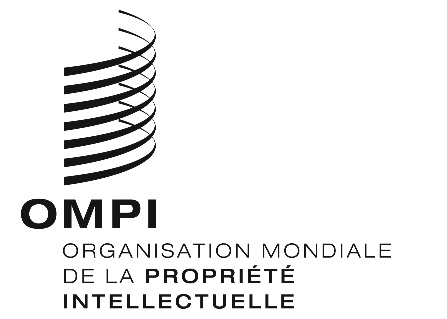 Webinaire consacré à l’assistance techniqueWebinaire consacré à l’assistance techniqueWIPO/IP/DEV/GE/24/1  WIPO/IP/DEV/GE/24/1  ORIGINAL : anglaisORIGINAL : anglaisDATE : 8 février 2024DATE : 8 février 2024